 新 书 推 荐中文书名：《在工作中实现成功的自我领导：可持续性的个人发展》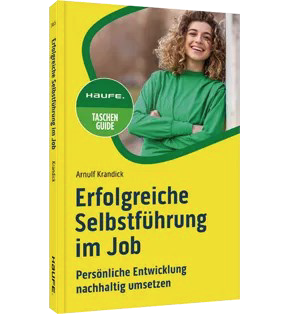 英文书名：SUCCESSFUL SELF-LEADERSHIP ON THE JOB: Implementing Personal Development Sustainably德文书名：Erfolgreiche Selbstführung im Job: Persönliche Entwicklung nachhaltig umsetzen作    者：Arnulf Krandick出 版 社：Haufe-Lexware代理公司：ANA/Lauren出版时间：2023年8月代理地区：中国大陆、台湾页    数：128页审读资料：电子稿类    型：职场励志内容简介：有动力、有目标、高效率，谁不想成为这样的人？日常生活中，人们往往因为没有建立良好的自我管理体系而无法实现自我管理的愿望。这本袖珍指南以苏黎世资源模型（ZRM®）为基础，提供了一套科学合理、结构严谨的方法，用于识别自身需求和资源，并以可持续的方式实施个人发展和变革进程。从而过上更加幸福的生活。学习满意度：创造协调的工作环境、调节自己的情绪和培养自信心如何进行自我管理：管理两个系统、沟通感受、有益的行为和态度愿望的力量：苏黎世资源模型（Zurich Resource Model）ZRM®作者简介：    阿努尔夫·克兰迪克（Arnulf Krandick）自1998年以来一直是自营职业培训师、咨询师和人才开发人员，擅长领导力、项目和自我管理等领域。克兰迪克还拥有NLP-Master、Prince2和系统教练等各种资格证书。她还是DBVC专业教练和苏黎世资源模型（Zurich Resource Model）ZRM® 的认证培训师。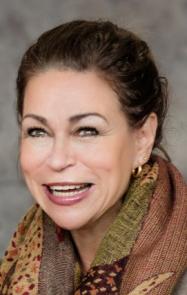 感谢您的阅读！请将反馈信息发至：版权负责人Email：Rights@nurnberg.com.cn安德鲁·纳伯格联合国际有限公司北京代表处北京市海淀区中关村大街甲59号中国人民大学文化大厦1705室, 邮编：100872电话：010-82504106, 传真：010-82504200公司网址：http://www.nurnberg.com.cn书目下载：http://www.nurnberg.com.cn/booklist_zh/list.aspx书讯浏览：http://www.nurnberg.com.cn/book/book.aspx视频推荐：http://www.nurnberg.com.cn/video/video.aspx豆瓣小站：http://site.douban.com/110577/新浪微博：安德鲁纳伯格公司的微博_微博 (weibo.com)微信订阅号：ANABJ2002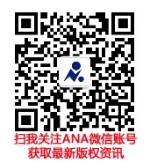 